            РАСПОРЯЖЕНИЕ	         БОЕРЫК“18” мая 2023 года                          с.Поспелово	                                        № 7 «О назначении должностного лица, ответственного за выполнение мероприятий по обеспечению антитеррористической защищённости»В целях организации и проведения работ по обеспечению антитеррористической защищенности: 1. Назначить Хабибрахманову Олесю Викторовну, руководителя исполнительного комитета Поспеловского сельского поселения ЕМР РТ, ответственным за организацию работы по обеспечению антитеррористической защищённости здания Исполнительного комитета, расположенного по адресу: Республика Татарстан, с. Поспелово, ул. Трудовва, д.42. Хабибрахмановой О.В осуществлять контроль за исполнением Плана мероприятий по обеспечению антитеррористической защищенности здания Исполнительного комитета.    3. Контроль за исполнением настоящего приказа оставляю за собой.Руководитель                                                                      О.В.ХабибрахмановаМКУ «ИСПОЛНИТЕЛЬНЫЙ КОМИТЕТ ПОСПЕЛОВСКОГО СЕЛЬСКОГО ПОСЕЛЕНИЯ» ЕЛАБУЖСКОГО МУНИЦИПАЛЬНОГОРАЙОНАРЕСПУБЛИКИ ТАТАРСТАН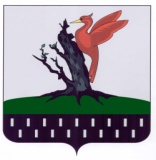 ТАТАРСТАН РЕСПУБЛИКАСЫАЛАБУГА МУНИЦИПАЛЬ РАЙОНЫ МКО « ПОСПЕЛОВОАВЫЛ ҖИРЛЕГЕ БАШКАРМА КОМИТЕТЫ»